附件2融合报道、应用创新参评作品推荐表此表可从中国记协网（www.zgjx.cn）下载。1亿像素深情俯瞰：卫星眼中的吉林“全面小康”作品二维码中国吉林网庆祝建党100周年大型系列融媒策划之七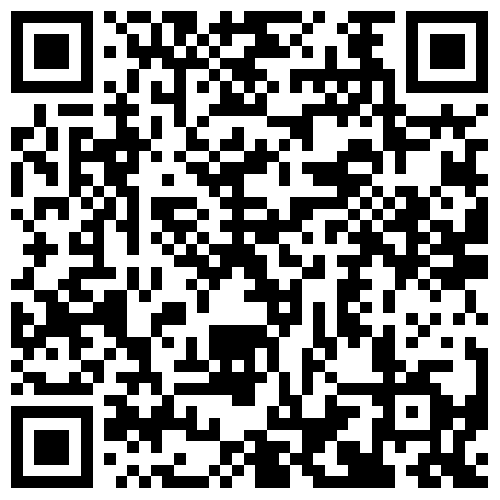 1亿像素深情俯瞰：卫星眼中的吉林“全面小康”2021年7月1日上午习近平总书记向全世界庄严宣告我们实现了第一个百年奋斗目标，在中华大地上全面建成了小康社会巍巍长白，浩浩松水百年风华，吉路康庄党的十八大以来习近平总书记5年3次考察吉林为吉林全面振兴全方位振兴勾画出宏伟蓝图沧海桑田，吉林巨变再次回眸，来路夺目让我们通过60万米高空上的25颗“吉林一号”的1亿像素卫星之眼全景记录天空视角下的吉林“全面小康”印记一、大美生态吉林纵横白山松水间大美长白山、生态查干湖、星罗棋布的西部湿地吉林大地天池瀑布河湖相连绿水青山长白林海西部草原沃野千里虎啸豹踪鹤舞鱼跃夏来避暑冬捕滑雪各美其美，美美与共大美生态吉林一幅“处处皆景，时时皆美”生态保护、全域旅游的美丽吉林图景正在徐徐展开千年积雪万年松，直上人间第一峰长白山保护开发区(前身长白山自然保护区)是我国最早建立的自然保护区之一建区60年特别是党的十八大以来长白山坚持“保护第一，生态优先”，积极践行“两山”理念促进保护生态与发展生态旅游相得益彰如今的长白山是举世瞩目的“物种基因库”“自然博物馆”“世界A级自然保护区”和国家级自然保护区是当之无愧的吉林“第一名片”“东有长白，西有向海”向海的魅力在于“美在自然，贵在原始”区内有各类珍禽293种，其中被称为“湿地指示物种”的鹤类就有6种目前在世界上仅有的近2000只一类保护珍禽丹顶鹤中就有70多只在这里繁衍生息长春北湖国家湿地公园东北地区第一个以生态修复为先导的城市湿地公园2012年建成碧水蓝天，飞鸟翱翔曾经的荒芜之地已经成为美好的城市湿地绿洲绿水青山、冰天雪地都是金山银山查干湖蒙古语为“查干淖尔”意为白色圣洁的湖查干湖水域面积超过400平方公里是国家级内陆湿地和水域生态系统类型自然保护区冬捕已成为吸引国内外游客体验吉林冬季丰收景象的一大盛景二、争当现代农业建设排头兵初夏的松辽大地黑土肥沃，田畴万顷，生机盎然总书记“率先实现农业现代化，争当现代农业建设排头兵”的殷殷重托赋予了吉林重大使命扛稳维护国家粮食安全重任全面推进乡村振兴，加快农业农村现代化几年来吉林人民牢记嘱托、重任在肩奋力前行在率先实现农业现代化新征程上粮食产量连续八年保持700亿斤以上水平农业现代化第一方阵地位进一步巩固吉林省西部重要生态经济区素有“粮仓、肉库、渔乡”美誉的松原市充分发挥黄金玉米带、黄金水稻带优势在现代农业发展道路上进行了积极探索和实践三、最美“吉”地乡愁这是一块辽阔的土地横亘的群山映衬岁月更迭绵延的黑土满含汗水倾灌这块宽广的土地，名曰吉林在这里，人们世代耕耘，生生不息塑造出独特的文化与生态从“环境美”到“生态美”，从“生态美”到“人文美”吉林越来越多的乡村特色产业驶入发展“快车道”越来越多的乡镇村庄变身“绿富美”人才培育、农业现代化、富民深度融合新农村、新产业、新农民……丰收满仓是大地的回馈“吉”地的乡愁写出幸福吉林读出伟大时代桦甸市友谊村的花海越来越有名了花海面积达到20多公顷，种类更有38种真正实现了集休闲、度假、体验和观光为一体的乡村旅游新格局2020年中国美丽休闲乡村桦甸市友谊村入选和龙市光东村一个曾经依靠传统种植业的典型朝鲜族村落如今的光东村已经发展成为旅游产业强、乡村环境美、村民生活好的“中国少数民族特色村寨”2020年接待游客38万人旅游收入140多万元永吉县怡心屯，满目皆美景一条条整洁平坦的村路两旁鲜花簇簇、绿树成行一座座农家小院干净别致、瓜果飘香、蜂飞蝶舞一幅生态宜居、乡风文明、治理有效的美丽乡村画卷呈现世人面前四、幸福吉林，一个都不能少“全面建成小康社会，一个都不能少；共同富裕路上，一个也不能掉队”幸福不会从天而降美好生活靠劳动创造聚焦 “两不愁三保障”吉林70万群众摆脱绝对贫困脱贫攻坚取得决定性胜利老乡们的笑脸就是吉林大地上脱贫攻坚最生动的剪影在吉林波澜壮阔的脱贫攻坚全景画卷之上幸福的底色深厚绵长白城光伏发电领跑基地白城地域广阔，太阳能资源丰富当地创造性地提出了“光伏+”的产业模式既有“光伏+农业大棚”又有“光伏+草原恢复、燕麦种植、畜禽饲养”还有“渔光一体化”为壮大光伏产业也为脱贫攻坚提供了白城经验五、从“吉林制造”到“吉林智造”把制造业做实、做大、做强、做优坚持以 “数字吉林”建设为引领以智能制造为主攻方向“红旗牌汽车”，造出了国产汽车制造业的骄傲“复兴号高铁”，造出了吉林轨道装备制造业的筋骨和脊梁“吉林一号卫星”，建成了中国最大的商业遥感卫星星座……在一场又一场“加速”攻坚战里吉林切实筑牢实体经济的“压舱石”进一步夯实发展基础用创新与担当唱响了一首首激昂的“吉林制造”战歌过去三年中国一汽实现销量、收入、利润连续三年逆势上扬自主品牌强势崛起作为中国自主品牌的“扛旗者”中国一汽牢记嘱托全面创新驱动走出高质量发展之路“十四五”开局之年一汽已将目标紧紧锁定到了创建世界一流企业吉林长春汽车产业开发区一个投资78亿元的重大项目正进入最后的冲刺阶段红旗新能源汽车工厂投产后可平均每分钟下线一辆车年产能20万辆预计今年6月底首批车下线，年底实现量产新工厂将投产红旗全新研发的卓越新能源汽车近年来中车长客始终牢记总书记嘱托以“面向世界科技前沿、面向经济主战场、面向国家重大需求、面向人民生命健康”为方向坚持创新驱动发展战略确立了“自主创新、正向设计”的技术发展路线构建了满足中国轨道交通装备技术发展的科技创新体系形成面向全技术链的技术开发能力面向全产品链的产品开发能力面向全寿命周期创新保障能力把创新和发展的主动权牢牢掌握在自己手中作为东北截至目前唯一公认的“独角兽”企业长光卫星技术有限公司成立6年来先后经过11次发射成功将28颗卫星送入轨道“吉林一号”卫星数量增至25颗建成了我国目前最大的商业遥感卫星星座长光卫星成为“吉林智造”当之无愧的“第一名片”六、立体交通“大动脉”畅通无阻高速公路穿山跨川高铁在钢轨上飞驰在白山松水间蜿蜒迭起飞机划过长白之巅，掠过松嫩大地举“翼”助推吉林经济腾飞数十年间吉林交通基础设施“大动脉”建设畅通无阻海、陆、空、网、数一体化“微循环”完美构建大时代呼唤大交通，大交通助力大发展充满张力的“钢筋铁骨”展示着吉林奔向未来的速度与力量神鹿峰公路坐落在素有“中国梅花鹿之乡”的长春市双阳区成功入选交通运输部2020年度“十大最美农村路”2021年5月14日随着一组157米长的“巨无霸”道岔成功上线敦白高铁引入既有铁路长珲高铁的转线工程顺利完成敦白高铁是我国“八纵八横”高速铁路网的重要组成部分是我国东北部的重要交通枢纽是长珲高铁的向南延伸将与规划建设的沈白高铁、四通客专共同构成吉林省东南部快速客运铁路环线通过与京哈高铁连通将形成东北地区通往全国各地的快速客运网络长春龙嘉国际机场是东北地区四大干线机场之一2018年10月长春机场二期扩建工程正式投运2020年共有39家航空公司在长春机场运营累计开通航线203条累计通航城市86个“十四五”期间将重点推进长春机场三期扩建工程2030年将满足年旅客吞吐量3800万人次货邮吞吐量27万吨飞行起降量27.63万架次长白山机场是中国第一个森林旅游机场位于白山市抚松县松江河镇长白山机场的通航打通了各地到长白山的空中通道成为长白山地区一颗璀璨的明珠白城长安机场是国家“十一五”规划实施的国内支线机场对进一步促进白城经贸业、旅游度假业的快速发展意义重大有利于完善吉林省民用机场的布局2014年6月18日通化三源浦机场正式开通民航业务是吉林省“一主多辅”机场建设格局中的重要组成部分机场的通航标志着通化市补齐了现代立体交通体系的“最后一块短板”架起了与外界联系的“空中通道”松原查干湖机场自2015年开工建设2017年10月29日正式通航正式成为吉林省内第六家机场松原查干湖机场的建成加快了松原查干湖机场成为整个东北区域通航发展中心的建设步伐延吉朝阳川国际机场是中国最东端的民用机场具有独特的区位特点成为延边州和延吉市连通外界最快捷、最有效的运输通道是延边发展的重要基础交通设施和连接国内外的空中桥梁是我国东北地区几个较为繁忙的民航空港之一2013年以来延吉朝阳川国际机场大力拓展航空市场快速发展航线成网为延边经济社会发展提供了强大的动力支持七、长春现代化都市圈愈加清晰推进“一主、六双”产业空间布局以加快建设长春现代化都市圈为引领把长春建设成为常住人口超 1000 万经济总量迈向万亿的特大型现代化城市以长春为核心辐射带动吉林市、四平市、松原市、辽源市、梅河口市构建“一核、两翼、三圈、多带”的都市圈空间布局一个个重大项目，正清晰地勾勒出长春现代化都市圈的未来长春国际汽车城：长春建设世界一流汽车城，一汽创建世界一流汽车企业长春国家区域创新中心：以创新的姿态，迸发产业活力长春国际影都：三大产业主导，引领全球影视产业跨越式发展中韩(长春)国际合作示范区：区域开放合作展优势“四大板块”主要经济指标在全市率先突破GDP占全市比重52.5%长春现代化都市圈正从“蓝图规划”一步步变为清晰可见的“现实画卷”“东北最优 全国一流”的营商环境是长春新区高质量发展的根基“双创”是长春新区高质量发展的动力源在这里创新成果正加快沿着产业链向现实生产力转化生物医药、IT、航空航天、先进装备制造四大主导产业向规模化、高端化、集群化发展2020年在长春新区平均每月新增市场主体800余家八、长吉图开发开放先导区一路向东，面海发展这是吉林改革开放进入新阶段迎来的历史机遇这是承载着几代吉林人梦想的重大战略作为“国字号”战略吉林新“引擎”长吉图先导区已完成了十年之期十年磨一剑今日之长吉图，已非昔时之长吉图打造最优营商环境积极拓展合作空间 努力加快开发开放深度融入“一带一路”实现更大范围、更宽领域、更深层次的全面全方位开放吉林，“吉”地开放热土投资热土先行先试吉林在全国开启了一项意义重大的全新探索2021年4月27日吉林省委、省政府在长春市九台区正式启动国家城乡融合发展试验区长吉接合片区建设吉林省将按照国家赋予的试验任务因地制宜，开展探索实践重点围绕国际合作、平台引领、金融改革等方面突出吉林特色，打造吉林亮点为推进城乡融合发展探索路径、积累经验2020年9月10日珲春海洋经济发展示范区正式揭牌根据发展规划珲春海洋经济发展示范区成立后将着力打造成图们江区域海洋产业集聚中心港航物流集散中心临港产业制造中心跨境国际贸易中心和对外开放合作中心同时推动示范区与长春现代化都市圈、中部城市群相互支撑加强与浙江省特别是宁波市的对口合作近年来吉林省加快推进海洋经济发展发挥珲春近海的区位优势已经开通“珲春—扎鲁比诺—宁波”航线随着珲春海洋经济发展示范区的成立吉林作为东北亚地区合作中心枢纽的地位作用将进一步凸显作为“长吉图”版图上一颗耀眼的明珠江城吉林“十四五”期间将大力实施“四六四五”发展战略“四个定位”旅游文化名城、现代产业基地、创新创业高地、生态宜居城市“六大产业集群”旅游文化、精细化工、先进材料、装备制造、农畜产品精深加工、生物“四大板块”北部老工业基地转型发展样板区、西部城乡融合发展示范区、中部现代服务业发展集聚区、南部宜居宜游引领区“五个县域经济增长极”永吉、舒兰、磐石、蛟河、桦甸大潮涌动处，奋楫击水时吉林人砥砺奋进、拼搏有为以时间节点为坐标，全面振兴全方位振兴击鼓催征稳驭舟以历史方位谋伟业，2400万吉林人民咬定青山不放松不忘初心，牢记使命奋力实现“两确保一率先”目标全面推进“一主、六双”产业空间布局吉林正以全新气势、全新作为、全新突破在奔向全面振兴、全方位振兴的道路上奋力奔跑卫星见证，吉林“全面小康”印记作品标题1亿像素深情俯瞰：卫星眼中的吉林“全面小康”1亿像素深情俯瞰：卫星眼中的吉林“全面小康”1亿像素深情俯瞰：卫星眼中的吉林“全面小康”1亿像素深情俯瞰：卫星眼中的吉林“全面小康”1亿像素深情俯瞰：卫星眼中的吉林“全面小康”1亿像素深情俯瞰：卫星眼中的吉林“全面小康”参评项目融合报道融合报道融合报道融合报道融合报道主创人员杜宇峰、矫雁肇、李易书、马瑞、贾子尧杜宇峰、矫雁肇、李易书、马瑞、贾子尧杜宇峰、矫雁肇、李易书、马瑞、贾子尧杜宇峰、矫雁肇、李易书、马瑞、贾子尧杜宇峰、矫雁肇、李易书、马瑞、贾子尧杜宇峰、矫雁肇、李易书、马瑞、贾子尧编辑李玉磊李玉磊李玉磊李玉磊李玉磊原创单位中国吉林网中国吉林网中国吉林网中国吉林网中国吉林网中国吉林网发布平台中国吉林网、吉刻客户端、中国吉林网微博账号、中国吉林网微信公众号中国吉林网、吉刻客户端、中国吉林网微博账号、中国吉林网微信公众号中国吉林网、吉刻客户端、中国吉林网微博账号、中国吉林网微信公众号中国吉林网、吉刻客户端、中国吉林网微博账号、中国吉林网微信公众号中国吉林网、吉刻客户端、中国吉林网微博账号、中国吉林网微信公众号发布日期2021年7月1日9时36分2021年7月1日9时36分2021年7月1日9时36分2021年7月1日9时36分2021年7月1日9时36分2021年7月1日9时36分2021年7月1日9时36分2021年7月1日9时36分2021年7月1日9时36分2021年7月1日9时36分2021年7月1日9时36分2021年7月1日9时36分作品链接和二维码http://news.cnjiwang.com/jwyc/202106/3401016.htmlhttp://news.cnjiwang.com/jwyc/202106/3401016.htmlhttp://news.cnjiwang.com/jwyc/202106/3401016.htmlhttp://news.cnjiwang.com/jwyc/202106/3401016.htmlhttp://news.cnjiwang.com/jwyc/202106/3401016.htmlhttp://news.cnjiwang.com/jwyc/202106/3401016.htmlhttp://news.cnjiwang.com/jwyc/202106/3401016.htmlhttp://news.cnjiwang.com/jwyc/202106/3401016.htmlhttp://news.cnjiwang.com/jwyc/202106/3401016.htmlhttp://news.cnjiwang.com/jwyc/202106/3401016.htmlhttp://news.cnjiwang.com/jwyc/202106/3401016.htmlhttp://news.cnjiwang.com/jwyc/202106/3401016.html作品简介（含采编过程）7月1日上午，中国共产党建党100周年的重要时刻，习近平总书记向全世界庄严宣告，我们实现了第一个百年奋斗目标，在中华大地上全面建成了小康社会。为了纪念这一伟大时刻，中国吉林网提前一个月着手，联合长光卫星技术有限公司，通过500公里高空上的25颗吉林一号的1亿像素卫星之眼，全景记录太空视角下的吉林“全面小康”，于7月1日上午庆祝建党100周年纪念大会之后，推出了一次完全不同的特别创意和大型融媒制作——《1亿像素深情俯瞰：卫星眼中的吉林“全面小康”》，同时，同步制作推出了特别视频产品。7月1日上午，中国共产党建党100周年的重要时刻，习近平总书记向全世界庄严宣告，我们实现了第一个百年奋斗目标，在中华大地上全面建成了小康社会。为了纪念这一伟大时刻，中国吉林网提前一个月着手，联合长光卫星技术有限公司，通过500公里高空上的25颗吉林一号的1亿像素卫星之眼，全景记录太空视角下的吉林“全面小康”，于7月1日上午庆祝建党100周年纪念大会之后，推出了一次完全不同的特别创意和大型融媒制作——《1亿像素深情俯瞰：卫星眼中的吉林“全面小康”》，同时，同步制作推出了特别视频产品。7月1日上午，中国共产党建党100周年的重要时刻，习近平总书记向全世界庄严宣告，我们实现了第一个百年奋斗目标，在中华大地上全面建成了小康社会。为了纪念这一伟大时刻，中国吉林网提前一个月着手，联合长光卫星技术有限公司，通过500公里高空上的25颗吉林一号的1亿像素卫星之眼，全景记录太空视角下的吉林“全面小康”，于7月1日上午庆祝建党100周年纪念大会之后，推出了一次完全不同的特别创意和大型融媒制作——《1亿像素深情俯瞰：卫星眼中的吉林“全面小康”》，同时，同步制作推出了特别视频产品。7月1日上午，中国共产党建党100周年的重要时刻，习近平总书记向全世界庄严宣告，我们实现了第一个百年奋斗目标，在中华大地上全面建成了小康社会。为了纪念这一伟大时刻，中国吉林网提前一个月着手，联合长光卫星技术有限公司，通过500公里高空上的25颗吉林一号的1亿像素卫星之眼，全景记录太空视角下的吉林“全面小康”，于7月1日上午庆祝建党100周年纪念大会之后，推出了一次完全不同的特别创意和大型融媒制作——《1亿像素深情俯瞰：卫星眼中的吉林“全面小康”》，同时，同步制作推出了特别视频产品。7月1日上午，中国共产党建党100周年的重要时刻，习近平总书记向全世界庄严宣告，我们实现了第一个百年奋斗目标，在中华大地上全面建成了小康社会。为了纪念这一伟大时刻，中国吉林网提前一个月着手，联合长光卫星技术有限公司，通过500公里高空上的25颗吉林一号的1亿像素卫星之眼，全景记录太空视角下的吉林“全面小康”，于7月1日上午庆祝建党100周年纪念大会之后，推出了一次完全不同的特别创意和大型融媒制作——《1亿像素深情俯瞰：卫星眼中的吉林“全面小康”》，同时，同步制作推出了特别视频产品。7月1日上午，中国共产党建党100周年的重要时刻，习近平总书记向全世界庄严宣告，我们实现了第一个百年奋斗目标，在中华大地上全面建成了小康社会。为了纪念这一伟大时刻，中国吉林网提前一个月着手，联合长光卫星技术有限公司，通过500公里高空上的25颗吉林一号的1亿像素卫星之眼，全景记录太空视角下的吉林“全面小康”，于7月1日上午庆祝建党100周年纪念大会之后，推出了一次完全不同的特别创意和大型融媒制作——《1亿像素深情俯瞰：卫星眼中的吉林“全面小康”》，同时，同步制作推出了特别视频产品。7月1日上午，中国共产党建党100周年的重要时刻，习近平总书记向全世界庄严宣告，我们实现了第一个百年奋斗目标，在中华大地上全面建成了小康社会。为了纪念这一伟大时刻，中国吉林网提前一个月着手，联合长光卫星技术有限公司，通过500公里高空上的25颗吉林一号的1亿像素卫星之眼，全景记录太空视角下的吉林“全面小康”，于7月1日上午庆祝建党100周年纪念大会之后，推出了一次完全不同的特别创意和大型融媒制作——《1亿像素深情俯瞰：卫星眼中的吉林“全面小康”》，同时，同步制作推出了特别视频产品。7月1日上午，中国共产党建党100周年的重要时刻，习近平总书记向全世界庄严宣告，我们实现了第一个百年奋斗目标，在中华大地上全面建成了小康社会。为了纪念这一伟大时刻，中国吉林网提前一个月着手，联合长光卫星技术有限公司，通过500公里高空上的25颗吉林一号的1亿像素卫星之眼，全景记录太空视角下的吉林“全面小康”，于7月1日上午庆祝建党100周年纪念大会之后，推出了一次完全不同的特别创意和大型融媒制作——《1亿像素深情俯瞰：卫星眼中的吉林“全面小康”》，同时，同步制作推出了特别视频产品。7月1日上午，中国共产党建党100周年的重要时刻，习近平总书记向全世界庄严宣告，我们实现了第一个百年奋斗目标，在中华大地上全面建成了小康社会。为了纪念这一伟大时刻，中国吉林网提前一个月着手，联合长光卫星技术有限公司，通过500公里高空上的25颗吉林一号的1亿像素卫星之眼，全景记录太空视角下的吉林“全面小康”，于7月1日上午庆祝建党100周年纪念大会之后，推出了一次完全不同的特别创意和大型融媒制作——《1亿像素深情俯瞰：卫星眼中的吉林“全面小康”》，同时，同步制作推出了特别视频产品。7月1日上午，中国共产党建党100周年的重要时刻，习近平总书记向全世界庄严宣告，我们实现了第一个百年奋斗目标，在中华大地上全面建成了小康社会。为了纪念这一伟大时刻，中国吉林网提前一个月着手，联合长光卫星技术有限公司，通过500公里高空上的25颗吉林一号的1亿像素卫星之眼，全景记录太空视角下的吉林“全面小康”，于7月1日上午庆祝建党100周年纪念大会之后，推出了一次完全不同的特别创意和大型融媒制作——《1亿像素深情俯瞰：卫星眼中的吉林“全面小康”》，同时，同步制作推出了特别视频产品。7月1日上午，中国共产党建党100周年的重要时刻，习近平总书记向全世界庄严宣告，我们实现了第一个百年奋斗目标，在中华大地上全面建成了小康社会。为了纪念这一伟大时刻，中国吉林网提前一个月着手，联合长光卫星技术有限公司，通过500公里高空上的25颗吉林一号的1亿像素卫星之眼，全景记录太空视角下的吉林“全面小康”，于7月1日上午庆祝建党100周年纪念大会之后，推出了一次完全不同的特别创意和大型融媒制作——《1亿像素深情俯瞰：卫星眼中的吉林“全面小康”》，同时，同步制作推出了特别视频产品。7月1日上午，中国共产党建党100周年的重要时刻，习近平总书记向全世界庄严宣告，我们实现了第一个百年奋斗目标，在中华大地上全面建成了小康社会。为了纪念这一伟大时刻，中国吉林网提前一个月着手，联合长光卫星技术有限公司，通过500公里高空上的25颗吉林一号的1亿像素卫星之眼，全景记录太空视角下的吉林“全面小康”，于7月1日上午庆祝建党100周年纪念大会之后，推出了一次完全不同的特别创意和大型融媒制作——《1亿像素深情俯瞰：卫星眼中的吉林“全面小康”》，同时，同步制作推出了特别视频产品。社会效果这组大型融媒卫星新闻产品，中国吉林网通过吉刻、微博、微信、头条、抖音、快手等平台全网推出后，引发网民强烈关注。稿件一经推出，在新浪微博等社交网络平台引发网友强烈关注和转发，多端累计阅读量逾40万+，抖音快手等短视频播放量超10万+。这组大型融媒卫星新闻产品，中国吉林网通过吉刻、微博、微信、头条、抖音、快手等平台全网推出后，引发网民强烈关注。稿件一经推出，在新浪微博等社交网络平台引发网友强烈关注和转发，多端累计阅读量逾40万+，抖音快手等短视频播放量超10万+。这组大型融媒卫星新闻产品，中国吉林网通过吉刻、微博、微信、头条、抖音、快手等平台全网推出后，引发网民强烈关注。稿件一经推出，在新浪微博等社交网络平台引发网友强烈关注和转发，多端累计阅读量逾40万+，抖音快手等短视频播放量超10万+。这组大型融媒卫星新闻产品，中国吉林网通过吉刻、微博、微信、头条、抖音、快手等平台全网推出后，引发网民强烈关注。稿件一经推出，在新浪微博等社交网络平台引发网友强烈关注和转发，多端累计阅读量逾40万+，抖音快手等短视频播放量超10万+。这组大型融媒卫星新闻产品，中国吉林网通过吉刻、微博、微信、头条、抖音、快手等平台全网推出后，引发网民强烈关注。稿件一经推出，在新浪微博等社交网络平台引发网友强烈关注和转发，多端累计阅读量逾40万+，抖音快手等短视频播放量超10万+。这组大型融媒卫星新闻产品，中国吉林网通过吉刻、微博、微信、头条、抖音、快手等平台全网推出后，引发网民强烈关注。稿件一经推出，在新浪微博等社交网络平台引发网友强烈关注和转发，多端累计阅读量逾40万+，抖音快手等短视频播放量超10万+。这组大型融媒卫星新闻产品，中国吉林网通过吉刻、微博、微信、头条、抖音、快手等平台全网推出后，引发网民强烈关注。稿件一经推出，在新浪微博等社交网络平台引发网友强烈关注和转发，多端累计阅读量逾40万+，抖音快手等短视频播放量超10万+。这组大型融媒卫星新闻产品，中国吉林网通过吉刻、微博、微信、头条、抖音、快手等平台全网推出后，引发网民强烈关注。稿件一经推出，在新浪微博等社交网络平台引发网友强烈关注和转发，多端累计阅读量逾40万+，抖音快手等短视频播放量超10万+。这组大型融媒卫星新闻产品，中国吉林网通过吉刻、微博、微信、头条、抖音、快手等平台全网推出后，引发网民强烈关注。稿件一经推出，在新浪微博等社交网络平台引发网友强烈关注和转发，多端累计阅读量逾40万+，抖音快手等短视频播放量超10万+。这组大型融媒卫星新闻产品，中国吉林网通过吉刻、微博、微信、头条、抖音、快手等平台全网推出后，引发网民强烈关注。稿件一经推出，在新浪微博等社交网络平台引发网友强烈关注和转发，多端累计阅读量逾40万+，抖音快手等短视频播放量超10万+。这组大型融媒卫星新闻产品，中国吉林网通过吉刻、微博、微信、头条、抖音、快手等平台全网推出后，引发网民强烈关注。稿件一经推出，在新浪微博等社交网络平台引发网友强烈关注和转发，多端累计阅读量逾40万+，抖音快手等短视频播放量超10万+。这组大型融媒卫星新闻产品，中国吉林网通过吉刻、微博、微信、头条、抖音、快手等平台全网推出后，引发网民强烈关注。稿件一经推出，在新浪微博等社交网络平台引发网友强烈关注和转发，多端累计阅读量逾40万+，抖音快手等短视频播放量超10万+。初评评语（推荐理由）“全新创意+全新表达”才有全新的传播效果，中国吉林网将重大主题报道尝试以不同以往的卫星视角呈现，让网友看得更新鲜、更有趣，也更深入人心。该产品创意大胆，文字细腻，同时将视频与卫星图片相结合，将吉林之美与吉林实现全面小康的奋斗相融一体，视觉效果突出，融媒创意表现出色，是七一这个重要节点同题创意策划中的上层佳作。签名：                          （加盖单位公章）                               2022年  月  日“全新创意+全新表达”才有全新的传播效果，中国吉林网将重大主题报道尝试以不同以往的卫星视角呈现，让网友看得更新鲜、更有趣，也更深入人心。该产品创意大胆，文字细腻，同时将视频与卫星图片相结合，将吉林之美与吉林实现全面小康的奋斗相融一体，视觉效果突出，融媒创意表现出色，是七一这个重要节点同题创意策划中的上层佳作。签名：                          （加盖单位公章）                               2022年  月  日“全新创意+全新表达”才有全新的传播效果，中国吉林网将重大主题报道尝试以不同以往的卫星视角呈现，让网友看得更新鲜、更有趣，也更深入人心。该产品创意大胆，文字细腻，同时将视频与卫星图片相结合，将吉林之美与吉林实现全面小康的奋斗相融一体，视觉效果突出，融媒创意表现出色，是七一这个重要节点同题创意策划中的上层佳作。签名：                          （加盖单位公章）                               2022年  月  日“全新创意+全新表达”才有全新的传播效果，中国吉林网将重大主题报道尝试以不同以往的卫星视角呈现，让网友看得更新鲜、更有趣，也更深入人心。该产品创意大胆，文字细腻，同时将视频与卫星图片相结合，将吉林之美与吉林实现全面小康的奋斗相融一体，视觉效果突出，融媒创意表现出色，是七一这个重要节点同题创意策划中的上层佳作。签名：                          （加盖单位公章）                               2022年  月  日“全新创意+全新表达”才有全新的传播效果，中国吉林网将重大主题报道尝试以不同以往的卫星视角呈现，让网友看得更新鲜、更有趣，也更深入人心。该产品创意大胆，文字细腻，同时将视频与卫星图片相结合，将吉林之美与吉林实现全面小康的奋斗相融一体，视觉效果突出，融媒创意表现出色，是七一这个重要节点同题创意策划中的上层佳作。签名：                          （加盖单位公章）                               2022年  月  日“全新创意+全新表达”才有全新的传播效果，中国吉林网将重大主题报道尝试以不同以往的卫星视角呈现，让网友看得更新鲜、更有趣，也更深入人心。该产品创意大胆，文字细腻，同时将视频与卫星图片相结合，将吉林之美与吉林实现全面小康的奋斗相融一体，视觉效果突出，融媒创意表现出色，是七一这个重要节点同题创意策划中的上层佳作。签名：                          （加盖单位公章）                               2022年  月  日“全新创意+全新表达”才有全新的传播效果，中国吉林网将重大主题报道尝试以不同以往的卫星视角呈现，让网友看得更新鲜、更有趣，也更深入人心。该产品创意大胆，文字细腻，同时将视频与卫星图片相结合，将吉林之美与吉林实现全面小康的奋斗相融一体，视觉效果突出，融媒创意表现出色，是七一这个重要节点同题创意策划中的上层佳作。签名：                          （加盖单位公章）                               2022年  月  日“全新创意+全新表达”才有全新的传播效果，中国吉林网将重大主题报道尝试以不同以往的卫星视角呈现，让网友看得更新鲜、更有趣，也更深入人心。该产品创意大胆，文字细腻，同时将视频与卫星图片相结合，将吉林之美与吉林实现全面小康的奋斗相融一体，视觉效果突出，融媒创意表现出色，是七一这个重要节点同题创意策划中的上层佳作。签名：                          （加盖单位公章）                               2022年  月  日“全新创意+全新表达”才有全新的传播效果，中国吉林网将重大主题报道尝试以不同以往的卫星视角呈现，让网友看得更新鲜、更有趣，也更深入人心。该产品创意大胆，文字细腻，同时将视频与卫星图片相结合，将吉林之美与吉林实现全面小康的奋斗相融一体，视觉效果突出，融媒创意表现出色，是七一这个重要节点同题创意策划中的上层佳作。签名：                          （加盖单位公章）                               2022年  月  日“全新创意+全新表达”才有全新的传播效果，中国吉林网将重大主题报道尝试以不同以往的卫星视角呈现，让网友看得更新鲜、更有趣，也更深入人心。该产品创意大胆，文字细腻，同时将视频与卫星图片相结合，将吉林之美与吉林实现全面小康的奋斗相融一体，视觉效果突出，融媒创意表现出色，是七一这个重要节点同题创意策划中的上层佳作。签名：                          （加盖单位公章）                               2022年  月  日“全新创意+全新表达”才有全新的传播效果，中国吉林网将重大主题报道尝试以不同以往的卫星视角呈现，让网友看得更新鲜、更有趣，也更深入人心。该产品创意大胆，文字细腻，同时将视频与卫星图片相结合，将吉林之美与吉林实现全面小康的奋斗相融一体，视觉效果突出，融媒创意表现出色，是七一这个重要节点同题创意策划中的上层佳作。签名：                          （加盖单位公章）                               2022年  月  日“全新创意+全新表达”才有全新的传播效果，中国吉林网将重大主题报道尝试以不同以往的卫星视角呈现，让网友看得更新鲜、更有趣，也更深入人心。该产品创意大胆，文字细腻，同时将视频与卫星图片相结合，将吉林之美与吉林实现全面小康的奋斗相融一体，视觉效果突出，融媒创意表现出色，是七一这个重要节点同题创意策划中的上层佳作。签名：                          （加盖单位公章）                               2022年  月  日联系人丁隽丁隽丁隽邮箱1024991147@qq.com1024991147@qq.com1024991147@qq.com1024991147@qq.com1024991147@qq.com手机1764316807617643168076地址吉林省长春市经开区营口路956号，吉网传媒吉林省长春市经开区营口路956号，吉网传媒吉林省长春市经开区营口路956号，吉网传媒吉林省长春市经开区营口路956号，吉网传媒吉林省长春市经开区营口路956号，吉网传媒吉林省长春市经开区营口路956号，吉网传媒吉林省长春市经开区营口路956号，吉网传媒吉林省长春市经开区营口路956号，吉网传媒吉林省长春市经开区营口路956号，吉网传媒邮编130033130033以下仅自荐、他荐参评作品填写以下仅自荐、他荐参评作品填写以下仅自荐、他荐参评作品填写以下仅自荐、他荐参评作品填写以下仅自荐、他荐参评作品填写以下仅自荐、他荐参评作品填写以下仅自荐、他荐参评作品填写以下仅自荐、他荐参评作品填写以下仅自荐、他荐参评作品填写以下仅自荐、他荐参评作品填写以下仅自荐、他荐参评作品填写以下仅自荐、他荐参评作品填写以下仅自荐、他荐参评作品填写自荐作品所获奖项名称自荐作品所获奖项名称填报说明：省部级或中央主要新闻单位年度二等奖及以上新闻作品奖项填报说明：省部级或中央主要新闻单位年度二等奖及以上新闻作品奖项填报说明：省部级或中央主要新闻单位年度二等奖及以上新闻作品奖项填报说明：省部级或中央主要新闻单位年度二等奖及以上新闻作品奖项填报说明：省部级或中央主要新闻单位年度二等奖及以上新闻作品奖项填报说明：省部级或中央主要新闻单位年度二等奖及以上新闻作品奖项填报说明：省部级或中央主要新闻单位年度二等奖及以上新闻作品奖项填报说明：省部级或中央主要新闻单位年度二等奖及以上新闻作品奖项填报说明：省部级或中央主要新闻单位年度二等奖及以上新闻作品奖项填报说明：省部级或中央主要新闻单位年度二等奖及以上新闻作品奖项填报说明：省部级或中央主要新闻单位年度二等奖及以上新闻作品奖项推荐人姓名推荐人姓名单位及职称单位及职称单位及职称电话电话电话推荐人姓名推荐人姓名单位及职称单位及职称单位及职称电话电话电话联系人姓名联系人姓名手机手机手机电话电话电话推荐理由及推荐人意见推荐理由及推荐人意见推荐人（两人）签名：                自荐、他荐人签名：    （单位自荐、他荐的，由单位负责人签名并加盖单位公章）2022年    月    日                 2022年   月   日推荐人（两人）签名：                自荐、他荐人签名：    （单位自荐、他荐的，由单位负责人签名并加盖单位公章）2022年    月    日                 2022年   月   日推荐人（两人）签名：                自荐、他荐人签名：    （单位自荐、他荐的，由单位负责人签名并加盖单位公章）2022年    月    日                 2022年   月   日推荐人（两人）签名：                自荐、他荐人签名：    （单位自荐、他荐的，由单位负责人签名并加盖单位公章）2022年    月    日                 2022年   月   日推荐人（两人）签名：                自荐、他荐人签名：    （单位自荐、他荐的，由单位负责人签名并加盖单位公章）2022年    月    日                 2022年   月   日推荐人（两人）签名：                自荐、他荐人签名：    （单位自荐、他荐的，由单位负责人签名并加盖单位公章）2022年    月    日                 2022年   月   日推荐人（两人）签名：                自荐、他荐人签名：    （单位自荐、他荐的，由单位负责人签名并加盖单位公章）2022年    月    日                 2022年   月   日推荐人（两人）签名：                自荐、他荐人签名：    （单位自荐、他荐的，由单位负责人签名并加盖单位公章）2022年    月    日                 2022年   月   日推荐人（两人）签名：                自荐、他荐人签名：    （单位自荐、他荐的，由单位负责人签名并加盖单位公章）2022年    月    日                 2022年   月   日推荐人（两人）签名：                自荐、他荐人签名：    （单位自荐、他荐的，由单位负责人签名并加盖单位公章）2022年    月    日                 2022年   月   日推荐人（两人）签名：                自荐、他荐人签名：    （单位自荐、他荐的，由单位负责人签名并加盖单位公章）2022年    月    日                 2022年   月   日审核单位意见审核单位意见填报说明：自荐、他荐人所在的省级记协、中央新闻单位、中国行业报协会等负责对作品政治方向、舆论导向、业务水平及报送材料审核把关并盖章确认。                                                  （加盖单位公章）                                               2022年    月    日填报说明：自荐、他荐人所在的省级记协、中央新闻单位、中国行业报协会等负责对作品政治方向、舆论导向、业务水平及报送材料审核把关并盖章确认。                                                  （加盖单位公章）                                               2022年    月    日填报说明：自荐、他荐人所在的省级记协、中央新闻单位、中国行业报协会等负责对作品政治方向、舆论导向、业务水平及报送材料审核把关并盖章确认。                                                  （加盖单位公章）                                               2022年    月    日填报说明：自荐、他荐人所在的省级记协、中央新闻单位、中国行业报协会等负责对作品政治方向、舆论导向、业务水平及报送材料审核把关并盖章确认。                                                  （加盖单位公章）                                               2022年    月    日填报说明：自荐、他荐人所在的省级记协、中央新闻单位、中国行业报协会等负责对作品政治方向、舆论导向、业务水平及报送材料审核把关并盖章确认。                                                  （加盖单位公章）                                               2022年    月    日填报说明：自荐、他荐人所在的省级记协、中央新闻单位、中国行业报协会等负责对作品政治方向、舆论导向、业务水平及报送材料审核把关并盖章确认。                                                  （加盖单位公章）                                               2022年    月    日填报说明：自荐、他荐人所在的省级记协、中央新闻单位、中国行业报协会等负责对作品政治方向、舆论导向、业务水平及报送材料审核把关并盖章确认。                                                  （加盖单位公章）                                               2022年    月    日填报说明：自荐、他荐人所在的省级记协、中央新闻单位、中国行业报协会等负责对作品政治方向、舆论导向、业务水平及报送材料审核把关并盖章确认。                                                  （加盖单位公章）                                               2022年    月    日填报说明：自荐、他荐人所在的省级记协、中央新闻单位、中国行业报协会等负责对作品政治方向、舆论导向、业务水平及报送材料审核把关并盖章确认。                                                  （加盖单位公章）                                               2022年    月    日填报说明：自荐、他荐人所在的省级记协、中央新闻单位、中国行业报协会等负责对作品政治方向、舆论导向、业务水平及报送材料审核把关并盖章确认。                                                  （加盖单位公章）                                               2022年    月    日填报说明：自荐、他荐人所在的省级记协、中央新闻单位、中国行业报协会等负责对作品政治方向、舆论导向、业务水平及报送材料审核把关并盖章确认。                                                  （加盖单位公章）                                               2022年    月    日